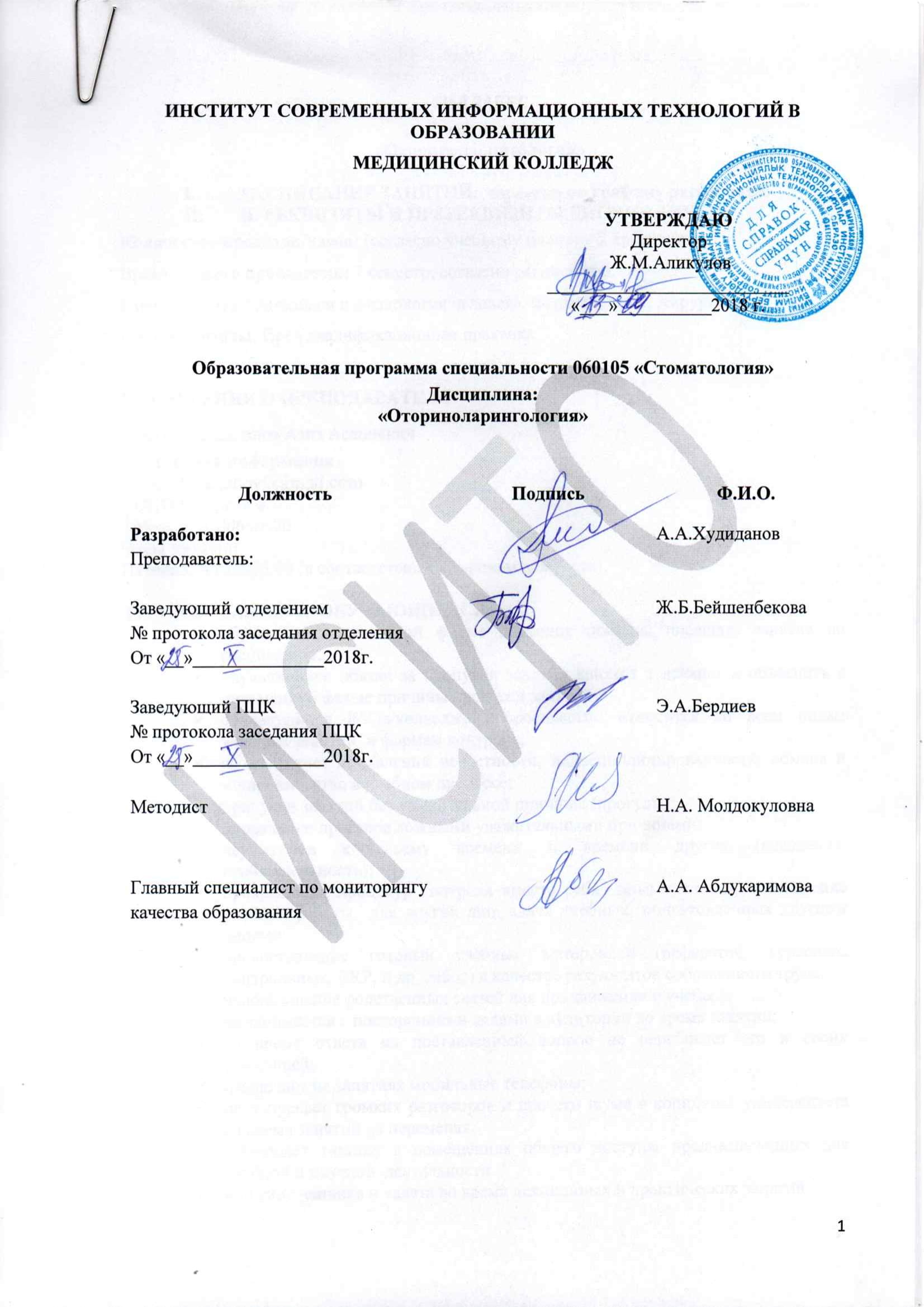 СИЛЛАБУСДисциплина:«Оториноларингология»РАСПИСАНИЕ ЗАНЯТИЙ:  согласно по графику расписаниюII. РЕКВИЗИТЫ И ПРЕРЕКВИЗИТЫ ДИСЦИПЛИНЫКоличество кредитов/часов: (согласно учебному плану) – 2 кредитов Время и место проведения: 7 семестр; согласно расписанию.Пререквизиты: Анатомия и физиология человека. Фармакология. Хирургия.Постреквизиты: Пред квалификационная практикаIII. СВЕДЕНИЯ О ПРЕПОДАВАТЕЛЕЛектор: Худиданов Азиз АсановиичКонтактная информацияE-mail: hudidanov@gmail.comИСИТО, Корпус 2Телефон: 0700660120Часы приема: Пятница:  11.00-13.00 (в соответствии с графиком дежурств). IV. ТРЕБОВАНИЯ  К  ОБУЧАЮЩИМСЯ:обучающиеся по очной форме обучения обязаны посещать занятия по расписанию; обучающийся обязан за пропуски занятий явиться в деканат и объяснить в письменной форме причины пропуска занятий.обучающийся ВУЗа/колледжа добросовестно относится ко всем видам учебных занятий  и формам контроля; не допускает проявлений нечестности, недисциплинированности; обмана и мошенничества в учебном процессе;пропуски занятий без уважительной причины (прогулы);оправдание прогулов ложными уважительными причинами;неуважение к своему времени и времени других (опоздания, необязательность);прохождение процедур контроля вместо себя  иными лицами, выполнение учебной работы  для других лиц, сдача учебных, подготовленных другими лицами;предоставление готовых учебных материалов (рефератов, курсовых, контрольных, ВКР, и др. работ) в качестве результатов собственного труда;использование родственных связей для продвижения в учебе;не занимается с посторонними делами в аудитории во время занятий;во время ответа на поставленный вопрос не перебивает его и своих товарищей;отключает на занятиях мобильные телефоны;не допускает громких разговоров и прочего шума в коридорах университета во время занятий на переменах;соблюдает тишину в помещениях общего доступа, предназначенных для учебной и научной  деятельностиношение чепчика и халата во время лекционных и практических занятий.V. КАЛЕНДАРНО-ТЕМАТИЧЕСКИЙ ПЛАН ДИСЦИПЛИНЫ		Таблица 1VI. СОДЕРЖАНИЕ ПРОГРАММЫ	 Таблица 2VII.КОНТРОЛЬНЫЕ ВОПРОСЫ ДЛЯ ПРОВЕДЕНИЯ ТЕКУЩЕГО КОНТРОЛЯСеместр 7Тема 1. Введение в оториноларингологию1.Знаменитые врачи,  предложившие свои методы обследований в оториноларингологии?2.Что нашли при раскопках гробницы Рамзеса  2?3.Кто описал первым анатомию уха?4. М. Гарсия кем был и что он сделал?5. Кем был впервые предложен лобный рефлектор?Тема 2. Анатомия, методы исследования и заболевания носа и околоносовых пазух1.Дайте определение анатомии носа?2.Расскажите какие пазухи имеет нос, их функции?3.Ринит,синусит,этмоидит,гайморит- классификация ,клиника, диагностика, лечение, осложнения?4.Опишите методы проведения передней и задней риноскопии?Тема 3. Анатомия, методы исследования и заболевания глотки1.Дайте определение глотки, из каких отделов состоит их функции?2.Опишите методы исследования глотки?3.Ангина, фарингит- классификация, различие, клиника, диагностика, лечение?4.Расскажите о заболеваниях: паратонзиллярный абсцесс,аденоиды, папилломы?Тема 4. Анатомия, методы исследования и заболевания гортани,  трахеи  1.Дайте определение гортани, из чего она состоит?2.Расскажите  из каких хрящей состоит гортань, их функции?3.Опишите  как проводится осмотр гортани, методы обследования?4.Методы проведения прямой и непрямой ларингоскопии?5.Кадык (адамово яблоко) в чем различие у мужчин и женщин?6. Дайте определение трахеи, ее функции?7. Расскажите что такое бифуркация?8. Опишите  метод трахеостомии  как проводится в неотложной помощи?9.Ларингит, трахеит –классификация, клиника, диагностика, лечение?10.Рак гортани, туберкулез- виды, лечение?Тема 5. Анатомия, методы исследования и заболевания уха1.Расскажите анатомию уха, и ее отделы?2.Опишите строение наружнего, среднего, внутреннего уха?3.Дайте определение функций наружнего, среднего, внутреннего уха?4.Методы исследования слуха?5.Отит – классификация, клиника, диагностика, лечение?6.Опишите методы удаления инородных тел и помощь при травмах наружнего уха?7.Тимпанит – классификация, клиника ,диагностика, лечение, осложнения.Тема 6. Специальные методы исследования  ЛОР - органов1.Общие принципы при осмотре и исследовании  ЛОР- органов ?            2.Расскажите о методах исследования носа и околоносовых пазух, виды исследований?3.Опишите методы исследования глотки, виды исследований.     Осмотр, пальпация.4.Методы исследования гортани. Виды ларингоскопии?5.Дайте понятие о методах исследования уха. Отоскопия, 3 способа исследования по методу Тойнби, Вальсальвы, ПолитцераVIII. ПОЛИТИКА И ПРОЦЕДУРА ОЦЕНКИ ЗНАНИЙШкала оценки результатов обученияИспользуются следующие виды  учебного контроля знаний, умений и навыков:•	входной  (предварительный);  •	текущий  (тематический); •	итоговыйВХОДНОЙ КОНТРОЛЬ проводится перед началом изучения модуля  для выявления предшествующих знаний. Этот контроль проводится в форме ответов на вопросы, проверяющих знания теоретического материала. Проведение подобной формы контроля позволяет оперативно оценить исходный уровень знаний студентов. ТЕКУЩИЙ КОНТРОЛЬ  - проверка знаний и умений  студентов в процессе усвоения изучаемой темы. Текущий контроль позволяет оперативно вмешиваться в учебный процесс, корректировать его.  В зависимости от целей обучения, содержания учебного материала и его сложности применяются различные методы и формы текущего контроля. Текущий контроль проводится в форме: • письменных работ (тестирования,  рефератов), которые  способствуют развитию логического мышления обучающегося, обеспечивают объективность преподавания;  • устного опроса (собеседования), который позволяет преподавателю оценить знания и кругозор студента, умение логически построить ответ.  Тестовый контроль в начале занятия – задания формируются так, чтобы охватить важнейшие элементы знаний и умений, полученные студентами на протяжении предшествующих 2-3  занятий. Устный опрос (индивидуальный или фронтальный). Индивидуальный опрос предполагает обстоятельные ответы студентов на вопросы, относящиеся к изучаемому учебному материалу. При индивидуальном опросе оценивается самостоятельное объяснение материала, доказательство всех выдвигаемых положений, приведение своих примеров. Чтобы сделать такую проверку более глубокой, необходимо ставить перед студентами вопросы, требующие развернутого ответа. Вопросы для индивидуального опроса должны быть четкими, ясными, конкретными,  охватывать основной, ранее пройденный материал программы.             Фронтальный опрос заключается в привлечении к обсуждению вопросов занятия, требующих небольших по объему ответов, всех студентов  группы. При проведении фронтального опроса  вопросы должны допускать  краткую форму ответа, быть лаконичными, логически увязанными друг с  другом, даны в такой последовательности, чтобы ответы студентов в  совокупности могли раскрыть содержание раздела, темы.     Заключительная часть устного опроса – анализ ответов студентов: отмечаются положительные стороны, недостатки ответов. При оценке ответа учитывается его правильность и полнота, логичность изложения материала, культура речи, умение увязывать теоретические положения с практикой, в том числе и с будущей профессиональной деятельностью. Написание рефератов – такая форма контроля позволяет систематизировать знания студентов, проверить умение раскрыть тему. В процессе подготовки рефератов студент мобилизует и актуализирует имеющиеся знания, самостоятельно приобретает новые, необходимые для раскрытия темы. При проверке этих работ преподаватель обращает внимание на соответствие работы теме, полноту раскрытия темы, последовательность изложения, самостоятельность суждения. Контроль освоения практических умений  на учебных фантомах  Основные цели обучения студентов — не только усвоение ими определенной системы знаний, но и формирование профессиональной  готовности решать практические задачи, что определяется степенью сформированности системы практических навыков и умений. Контроль освоения практических навыков позволяет выявить, как студенты умеют применять полученные теоретические знания на практике, насколько они овладели необходимыми умениями, главными компонентами деятельности. Основные критерии, по которым оценивается практическая деятельность студентов, следующие:  • рациональная организация труда и рабочего места;  • выполнение установленных норм и требований к конкретному виду  работы,   соблюдение правил техники безопасности; • рациональное использование оборудования и инструментария, материалов; • последовательность и правильность применения приемов работы;    • степень самостоятельности при выполнении практических заданий. Совокупность перечисленных методов текущего контроля знаний и умений позволяет получить достаточно точную и объективную картину состояния   студентов.   	Критерии оценивания результатов обученияОтвет по билетам на экзамене оценивается по количественной пятибалльной шкале.  Оценка "отлично" ставится  студенту, который: а) твердо знает программный материал;  б) грамотно и правильно отвечает на вопрос билета;  в) проявляет глубокие знания;  г) показывает  умение логически, четко и ясно излагать ответы на вопрос билета и дополнительные вопросы;  д) демонстрирует твердые навыки и умение приложить теоретические знания к практическому их применению.    Оценку "хорошо" заслуживает студент, который: а) обнаруживает полное знание программного материала;  б) показывает систематический характер знаний и способный к самостоятельному их пополнению в ходе дальнейшей учебы;  в) успешно, без существенных недочетов, отвечающий на вопрос экзаменационного билета, но некоторые ответы являются не совсем полными;  г) Студент при ответах на дополнительные вопросы обнаруживает знания логических связей вопросов билета с другими разделами курса, но ответы недостаточно четкие.  Оценку "удовлетворительно" заслуживает студент, который: а) проявил по вопросу билета  знания только основного материала, но не усвоивший детали и допустивший ошибки принципиального характера; б) справляется с заданиями, предусмотренными программой, но допустивший погрешности в ответе; в) обладает необходимыми знаниями для устранения допущенных ошибок под руководством преподавателя; г) при ответах на дополнительные вопросы не может увязать материал со смежными разделами курса. Оценка "неудовлетворительно" выставляется студенту, который: а) обнаруживает пробелы в знаниях основного программного материала; б) допускает принципиальные ошибки в выполнении заданий экзаменационного билета и не способен к их исправлению без дополнительных занятий по дисциплине.IX. АПЕЛЛЯЦИЯ.Апелляция – это аргументированное письменное заявление студента либо о нарушении процедуры проведения экзамена, приведшему к снижению оценки, либо об ошибочности, по его мнению, выставленной оценки на экзамене.Апелляция по устным экзаменам принимается в день сдачи экзамена. Апелляция по письменным экзаменам принимается в день объявления оценки по письменному испытанию.Студент в день объявления результатов сдачи экзамена может обратиться к руководителю структурного подразделения с письменным заявлением о несогласии с оценкой, который должен сформировать апелляционную комиссию. Председателем апелляционной комиссии является заведующий кафедрой/отделением. В состав апелляционной комиссии должны входят преподаватель, принимавший экзамен, и преподаватель, читающий лекции по этой или родственной дисциплине. Деканат выдает студенту новый индивидуальный экзаменационный лист. Апелляционная комиссия должна рассмотреть заявление студента в течение 3-х рабочих дней после подачи заявления студентом. Комиссия не имеет право ставить оценку ниже, чем она была поставлена преподавателем. Оценка апелляционной комиссии является окончательной и пересмотру не подлежит. Оценка апелляционной комиссии должна быть проставлена в индивидуальный экзаменационный лист и заверена подписями всех членов комиссии. В том случае, если оценка изменена, то она проставляется в зачетную книжку студента за подписью председателя апелляционной комиссии.x. Список литературы.Литература.1. Основная:1.Пальчун В.Т «Руководство по практической оториноларингологии» - 20112. Дополнительная:1.Сергеев «Руководство по поликлинической оториноларингологии» -1999Интернет-ресурсы:      1.Министерство здравоохранения Кыргызской Республики - www.med.kg      2.Учебное пособие оториноларингология- www.megaobuchalka.ru.      3. Медицинский портал ЛОР- www.medlec.org №Наименование темКол-во часов(лекция)Кол-во часов(практика)7 семестр7 семестр7 семестр7 семестр1.Введение в оториноларингологию.2-2.Анатомия, методы исследования и заболевания носа и околоносовых пазух.  263.Анатомия, методы исследования и заболевания глотки.264.Анатомия, методы исследования и заболевания гортани,  трахеи.265.Анатомия, методы исследования и заболевания уха.266.Специальные методы исследования  ЛОР - органов.2-Итого:1224№Название темыЛитератураПодготовительные вопросы к практическим занятиям1.Введение в оториноларингологиюОсновная литература:1.Пальчун В.Т «Руководство по практической оториноларингологии» - 2011Дополнительная:1.Сергеев «Руководство по поликлинической оториноларингологии» -1999Интернет-ресурсы:1.Министерство здравоохранения Кыргызской Республики - www.med.kg2.Учебное пособие оториноларингология- www.megaobuchalka.ru.3. Медицинский портал ЛОР- www.medlec.orgКонтрольные вопросы/задания:1.Введение в оториноларингологию, как в самостоятельную дисциплину.2. Участие и объем работы медицинского работника среднего звена в профилактике заболеваний ЛОР - органов, оказание неотложной помощи. 3.Уход за больными. 4.Организация лечебно – профилактической оториноларингологической  помощи и уход за больными.2.Анатомия, методы исследования и заболевания носа и околоносовых пазух.  Основная литература:1.Пальчун В.Т «Руководство по практической оториноларингологии» - 2011Дополнительная:1.Сергеев «Руководство по поликлинической оториноларингологии» -1999Интернет-ресурсы:1.Министерство здравоохранения Кыргызской Республики - www.med.kg2.Учебное пособие оториноларингология- www.megaobuchalka.ru.3. Медицинский портал ЛОР- www.medlec.org1.Анатомия и физиология  носа и его придаточных пазух. 2.Функции носа: дыхательная, обонятельная, защитная, рефлекторная, резонаторная. 3.Нарушение носового дыхания и его последствия. 4.Методы исследования носа и околоносовых пазух.5.Заболевания наружного носа: фурункул, ожог, отморожение, травмы, острый ринит.  5.Профилактика, клиника, диагностика, лечение, уход. Вазомоторный ринит. 6.Носовое кровотечение. 7.Причины, методы остановки кровотечения. 8.Заболевания придаточных пазух. Гайморит. Этмоидиит. Фронтит. 9.Профилактика, диагностика, лечение и уход.   Показания к консервативному и хирургическому лечению. 10.Доброкачественные и злокачественные опухоли носа и  его придаточных пазух3.Анатомия, методы исследования и заболевания глотки.Основная литература:1.Пальчун В.Т «Руководство по практической оториноларингологии» - 2011Дополнительная:1.Сергеев «Руководство по поликлинической оториноларингологии» -1999Интернет-ресурсы:1.Министерство здравоохранения Кыргызской Республики - www.med.kg2.Учебное пособие оториноларингология- www.megaobuchalka.ru.3. Медицинский портал ЛОР- www.medlec.org1.Анатомия глотки. 2.Роль лимфаденоидного глоточного кольца в физиологии организма.3. Методы исследования глотки. 4.Гипертрофия носоглоточной  миндалины (аденоиды).  5.Аденоидит. Симптоматика, диагностика, профилактика, лечение, уход. 6.Ангина язычной миндалины. 7.Вторичные ангины при инфекционных заболеваниях (скарлатина, корь,  дифтерия).  8.Дифференциальная диагностика лакунарной ангины и дифтерии  глотки. 9.Хронический тонзиллит. Причины, диагностика,  клиника, диспансеризация, лечение и профилактика. 10.Нагноительные заболевания глотки: флегмонозная ангина,  паратонзилярный абсцесс,  заглоточный и окологлоточный абсцесс. 11.Ангина при заболеваниях крови.   12.Доброкачественные и злокачественные опухоли глотки.4.Анатомия, методы исследования и заболевания гортани,  трахеи.Основная литература:1.Пальчун В.Т «Руководство по практической оториноларингологии» - 2011Дополнительная:1.Сергеев «Руководство по поликлинической оториноларингологии» -1999Интернет-ресурсы:1.Министерство здравоохранения Кыргызской Республики - www.med.kg2.Учебное пособие оториноларингология- www.megaobuchalka.ru.3. Медицинский портал ЛОР- www.medlec.org1.Дыхательная, голосообразовательная и защитная функции гортани.2. Методы обследования гортани и трахеи. 3.Принципы трахеобронхоскопии, эзофагоскопии.4.Острое воспаление гортани.5. Острый ларингит. 6.Подскладочный ларингит (ложный круп). 7.Флегмонозный ларингит. 8.Гортанная ангина. 9.Дифтерия гортани. 10.Хроническое  воспаление гортани. 11.Стеноз гортани. Причины, клиника, лечение, уход.  12.Принципы удаления инородного тела из гортани и трахеи. 13.Доброкачественные и злокачественные опухоли гортани.5.Анатомия, методы исследования и заболевания уха.Основная литература:1.Пальчун В.Т «Руководство по практической оториноларингологии» - 2011Дополнительная:1.Сергеев «Руководство по поликлинической оториноларингологии» -1999Интернет-ресурсы:1.Министерство здравоохранения Кыргызской Республики - www.med.kg2.Учебное пособие оториноларингология- www.megaobuchalka.ru.3. Медицинский портал ЛОР- www.medlec.org1.Анатомия наружного, среднего, внутреннего уха. 2.Физиология органа слуха.    3.Звукопроведение и звуковосприятие. 4.Методы исследования уха. 5.Физиология вестибулярного анализатора. Методы исследования.   6.Заболевания наружного уха: повреждения, отгематома, фурункул, нейродермит, отомикоз. 7.Серная пробка. Методика удаления серной пробки, инородного тела. 8.Заболевания среднего уха. 9.Острый катаральный, средний отит. 10.Евстахиит. 11.Адгезивный отит. 12.Острый, средний, гнойный отит. 13.Мастоидит. Причины, диагностика,  клиника, лечение, профилактика. Показания для хирургического лечения.  14.Хронический гнойный мезотимпанит уха. 15.Лабиринтит. Причины, диагностика, клиника, лечение.16.Отогенные внутричерепные осложнения, пути распространения инфекции. 17.Отогенные менингиты. 18.Отогенные абсцессы. 19.Тугоухость, глухота, глухонемота, отосклероз.  Неврит слухового нерва. Слухопротезирование. 20.Опухоли ЛОР – органов, доброкачественные и злокачественные.6.Специальные методы исследования  ЛОР - органовОсновная литература:1.Пальчун В.Т «Руководство по практической оториноларингологии» - 2011Дополнительная:1.Сергеев «Руководство по поликлинической оториноларингологии» -1999Интернет-ресурсы:1.Министерство здравоохранения Кыргызской Республики - www.med.kg2.Учебное пособие оториноларингология- www.megaobuchalka.ru.3. Медицинский портал ЛОР- www.medlec.org1.Методы исследования ЛОР – органов: риноскопия, фарингоскопия, ларингоскопия, отоскопия. 2.Взятие мазка со слизистой оболочки носа, зева, уха. 3.Закапывание капель в нос. 4.Удаление инородного тела из полости гортани, носа, глотки, наружного слухового прохода. 5.Передняя  тампонада носа, наложение согревающего компресса на гортань, ухо. 6.Различные виды ингаляций.Оценка Определение Оценка ECTSОпределение ECTS 5Отлично/зачтеноА«отлично» - отличный результат с минимальными ошибками4Хорошо/зачтеноВ«очень хорошо» - вышесредний результат4Хорошо/зачтеноС«хорошо» - средний результат с заметными ошибками3Удовлетворительно/ЗачтеноD«удовлетворительно» - слабый результат со значительными недостатками3Удовлетворительно/ЗачтеноE«посредственно» - результат отвечает минимальным требованиямНеудовлетворительно/не зачтеноFX«неудовлетворительно» - для получения зачета необходимо сдать минимумНеудовлетворительно/не зачтеноF«неудовлетворительно» - необходимо пересдать весь пройденный материал, летний семестр и повторное обучение дисциплины.